		JAAROVERZICHT 2019STICHTING  HET MIDDELHOVENFONDS(opgericht 11 mei 1917)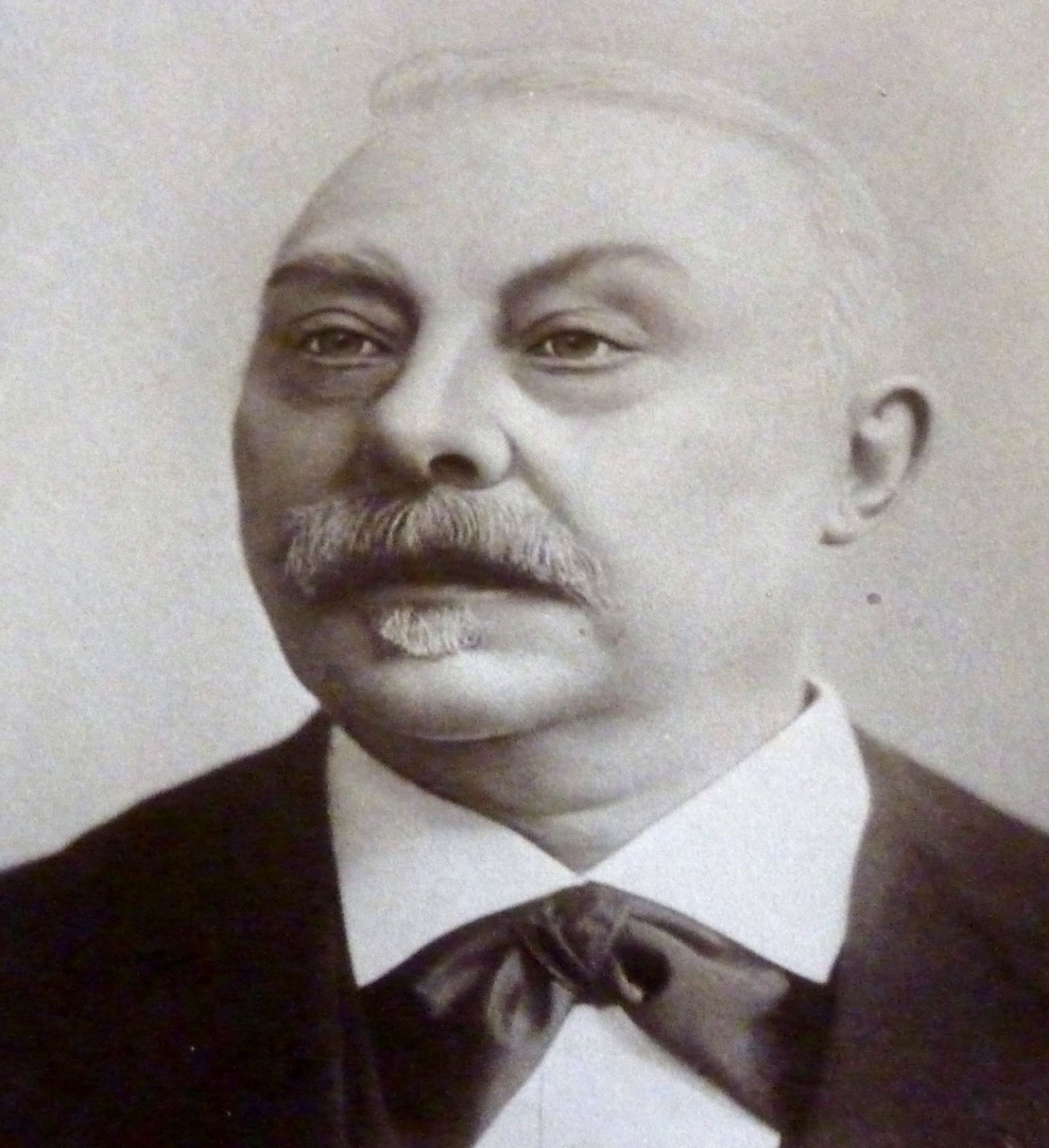 De heer Derk Willem Middelhoven			Geboren 24 augustus 1833			Overleden 5 oktober 1916Postadres				ANBI						K.v.K.Het Middelhovenfonds		Voor giften en donaties		Ingeschreven bij de Postbus 80				geldt de ANBI-regeling.		Kamer van Koophandel  6950 AB Dieren			Rabobank:				te Arnhem, reg.nr.						NL03RABO0311034284		41048158						T.n.v. Stichting Het						Middelhovenfonds DierenWebsite: www.middelhovenfonds.nlAlgemeenHet jaar 2019 is vooral in financieel opzicht een goed jaar geweest. De aandelenportefeuille heeft heel goed gepresteerd. Daar komt nog bij dat er in vergelijking met andere jaren een laag bedrag is uitgekeerd. Het bestuurIn januari  ontvingen wij het overlijdensbericht van ons oud-bestuurslid de heer Reg Polée. De heer Polée heeft 35 jaar deel uitgemaakt van het bestuur (van 1979 t/m 2014) en heeft zich met hart en ziel ingezet voor het Middelhovenfonds. Het Middelhovenfonds is hem zeer veel dank verschuldigd.In het bestuur is in 2019 geen wijziging gekomen .Het bestuur bestaat uit de volgende personen:H.C.A.M. Schoenmakers	voorzitterH. Th. Stins			vice-voorzitterJ. van Lenthe			secretaris/penningmeesterJ. Berends				lidJ.A.M.J. Vredegoor		lidD. Wismeyer			lidG. E. M. van Schaick		lidJ. D. Bouman			lidW. P. M. Nijhuis			lidB. J. Geerlings			lidVergaderingenHet bestuur vergadert zes keer per jaar, op de eerste dinsdag van de oneven maanden. Vermeldenswaard hierbij is dat in september de 1000e vergadering plaatsvond. De vergaderingen worden gehouden in de Ontmoetingskerk aan de Admiraal Helfrichlaan in Dieren.De aanvragenEen groot deel van de aanvragen moest worden afgekeurd omdat deze niet voldeden aan de voorwaarden voor goedkeuring. Een voorwaarde voor goedkeuring is b.v. dat aanvragers minstens anderhalf jaar in Dieren, Spankeren of Laag Soeren moeten wonen. Dit heeft de oprichter van het fonds, de heer Middelhoven, zo bepaald. Wel heeft het bestuur de mogelijkheid om aanvragen, die niet aan de eisen voldoen, door te sturen naar andere fondsen uit de omgeving.Aantal aanvragen en toegekende bedragenJaar		aantal	goedgekeurd	afgewezen		bedrag2019		15			  5			 10		€ 1.0972018		18			12			  6		€ 5.0472017		16			10			  6		€ 2.2982016		28			17			11		€ 5.0052015		21			14			  7		€ 3.6672014		16			10			  6		€ 2.3462013		20			11			  9		€ 1.7252012		19			15			  4		€ 1.926FinanciënIn financieel opzicht was het jaar 2019 een bijzonder goed jaar. Na aftrek van de verstrekte tegemoetkomingen en alle andere kosten is het vermogen gestegen met € 42.600 en bedraagt per 1 januari € 381.296  In de loop van het jaar is besloten, na grondig onderzoek, de portefeuille te laten beheren door Fischer Investment Europe.Rabobank Clubkas CampagneOok dit jaar heeft het Middelhovenfonds weer meegedaan aan Rabobank Clubkas Campagne. Deze actie heeft € 227 opgeleverd. Deze opbrengst is in vergelijking met veel andere deelnemers laag. De oorzaak hiervan is dat veel andere verenigingen en stichtingen een achterban hebben waarvan een groot deel lid is van de Rabobank. Het lid zijn van de Rabobank is namelijk een voorwaarde om te mogen stemmen.SlotwoordOndanks alle voorzieningen die er op financieel gebied zijn, blijken er toch nog steeds mensen tussen wal en schip te raken omdat zij niet voldoen aan de gestelde regels. Deze mensen kunnen, mits het medische zaken betreft, een beroep doen op het Middelhovenfonds.Voor verdere informatie verwijzen wij naar de website van het Middelhovenfonds: www.middelhovenfonds.nl.Dieren, maart 2020